Signature Partner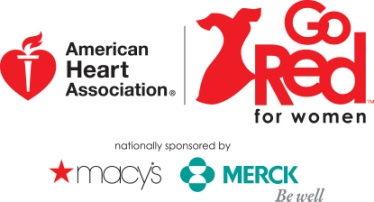 $65,000 Opportunity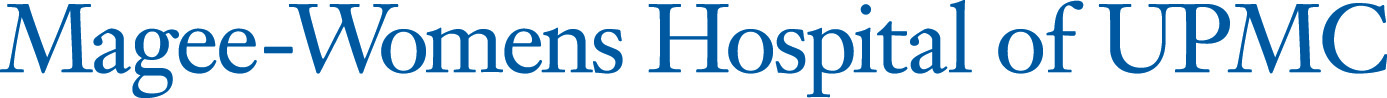 COMPANY LOGO USAGEProminently featured partner of the Go Red for Women Luncheon and Conference on all printed materials and publicity from the time of signing, including:Logo on Go Red for Women Luncheon and Conference event website prominently displayedMARKETING BENEFITSProminently featured as Signature Partner in printed materials should they come availableCEO will receive one full-page welcome address in luncheon journalCEO or high ranking officer given opportunity to address luncheon guests from stageFull-page recognition in luncheon journal with presenting placement preference or back cover placementOpportunity to provide all guests with an appreciation gift with your company logo (approx. 500 guests)Opportunity to use sponsorship statement in internal and external marketing/advertising 60 days prior and 30 days post event such as, “Company is a proud sponsor of Go Red for Women.”Prominently featured as Signature Partner in printed sponsor thank you ad in Pittsburgh Magazine in May 2013MISSION OPPORTUNITIES12 Invitations to a behind the scenes research tour to learn how your dollars fund local researchReceive 2 Lunch and Learn speaking engagements at your company on the health topic of your choice relating to cardiovascular disease or strokeReceive the AHA’s workplace wellness program, the opportunity to become a Fit Friendly Company and engage in employee philanthropyMembership in the Heart and Stroke Champions Program, AHA’s national registry of individuals and corporate donorsHOSPITALITY BENEFITS3 premiere tables of 10Dedicated table server for each tableComplimentary valet parking for all guestsAll guests receive special Commemorative 10th Anniversary Gift at luncheon10 tickets to the GRFW Fashion Show on November 14, 20126 tickets to the Pittsburgh Heart Ball on February 23, 2013ACTIVATION OPPORTUNTIES	In addition to opportunities listed above, the Signature Partner will have recognition opportunities through the annual Go Red for Women Fashion Show held in November 2012Recognition will include company logo on invitation, signage, video presentation and media announcement  Diamond Partner$50,000 OpportunityCOMPANY LOGO USAGEProminently featured partner of the Go Red for Women Luncheon and Conference on all printed materials and publicity from the time of signing, including: Logo on the Go Red for Women Luncheon and Conference event websiteMARKETING BENEFITSFeatured as Diamond Partner in printed materials should they come availableFull-page recognition in event journal with Diamond placementOpportunity to provide all guests with an appreciation gift with your company logo (approx. 500 guests)Opportunity to use sponsorship statement in internal and external marketing/advertising 30 days prior and 30 days post event such as, “Company is a proud sponsor of the Go Red for Women Luncheon and Conference.”Prominently featured as Diamond Partner in printed sponsor thank you ad in Pittsburgh Magazine in May 2013MISSION OPPORTUNITIES10 Invitations to behind the scenes research tour to learn how your dollars fund local researchReceive a Lunch and Learn speaking engagement at your company on the health topic of your choice relating to cardiovascular disease or strokeReceive the AHA’s workplace wellness program, the opportunity to become a Fit Friendly Company and engage in employee philanthropyMembership in the Heart and Stroke Champions program, AHA’s national registry of individuals and corporate donorsHOSPITALITY BENEFITS2 premiere tables of 10Dedicated server for each tableComplimentary valet parking for all guests All guests receive special Commemorative 10th Anniversary Gift at luncheon8 tickets to the GRFW Fashion Show on November 14, 20124 tickets to the Pittsburgh Heart Ball on February 23, 2013ACTIVATION OPPORTUNTIES	Your Company may choose one from the following:Educational Breakout and Health Fair Host a 45 minute breakout session on a specific topic at luncheon Company logo present at health fair at luncheonSurvivor Gallery Raise awareness through a unique traveling photo exhibit that features local, female heart disease survivors and compelling storiesCompany logo included with traveling display, display travels to a minimum of 6 locations within Pittsburgh area during a 6 week period Platinum Partner$25,000 OpportunityCOMPANY LOGO USAGEProminently featured Sponsor for the Go Red for Women Luncheon and Conference  on all printed materials and publicity from the time of signing, including:Logo on Go Red for Women Luncheon and Conference event websiteMARKETING BENEFITSFeatured as Platinum Partner in printed materials should they come availableFull-page recognition in event journal with Platinum placementOpportunity to use sponsorship statement in internal and external marketing/advertising 30 days prior and 30 days post event such as, “Company is a proud sponsor of the Pittsburgh’s Go Red for Women Luncheon and Conference.” Featured as Platinum Partner in printed sponsor thank you ad in Pittsburgh Magazine in May 2013MISSION OPPORTUNITIES8 Invitations to a behind the scenes research tour to learn how your dollars fund local researchReceive one Lunch and Learn speaking engagement at your company on the health topic of your choice relating to cardiovascular disease or strokeReceive the AHA’s workplace wellness program, the opportunity to become a Fit Friendly Company and engage in employee philanthropyMembership in the Heart and Stroke Champions program, AHA’s national registry of individuals and corporate donorsHOSPITALITY BENEFITS2 tables of 10Complimentary valet parking for all guests All guests receive special Commemorative 10th Anniversary Gift at luncheon6 tickets to the GRFW Fashion Show on November 14, 2012ACTIVATION OPPORTUNTIES	Your Company may choose one from the following:CPR Anytime Partner Distribute up to 50 CPR Anytime self-training kits to a targeted audience of community members including your own company. Kits can be branded with your logo and include follow-up messaging to achieve strategic business goals. Picture and A Promise PartnerHost walk-up digital photo-booth at luncheon and other relevant, year-round events to visually capture women making a commitment to a healthier lifestyle. Guests fill out a commitment and the letter is mailed to them 60 days after the event.Gold Partner$15,000 OpportunityCOMPANY LOGO USAGEProminently featured Sponsor for the Go Red for Women Luncheon and Conference  on all printed materials and publicity from the time of signing, including:MARKETING OPPORTUNITIESFull-page recognition in event journal with Gold placementOpportunity to use sponsorship statement in internal and external marketing/advertising 30 days prior such as, “Company is a proud sponsor of the Pittsburgh’s Go Red for Women Luncheon and Conference.” MISSION OPPORTUNITIES4 Invitations to a behind the scenes research tour to learn how your dollars fund local researchReceive the AHA’s workplace wellness program, the opportunity to become a Fit Friendly Company and engage in employee philanthropyReceive one Lunch and Learn speaking engagement at your company on the health topic of your choice relating to cardiovascular disease or strokeMembership in the Heart and Stroke Champions program, AHA’s national registry of individuals and corporate donorsFeatured as Gold Partner in printed sponsor thank you ad in Pittsburgh Magazine in May 2013HOSPITALITY BENEFITS1 table of 10All guests receive special Commemorative 10th Anniversary Gift at luncheon4 tickets to the GRFW Fashion Show on November 14, 2012 ACTIVATION OPPORTUNTIES	Your Company may choose one from the following:Open Your Heart A unique opportunity to sponsor the Open Your Heart appeal at the luncheon and conference with an opportunity to send thank you letters on your company’s letterhead to all donors after the luncheon and conference.Make It Your Mission RallyCompany recognition and ability to participate at the annual rally designed to raise awareness of heart disease in women hosted in high traffic downtown locationSilver Partner$10,000 OpportunityCOMPANY LOGO USAGEFeatured Sponsor for the Go Red for Women Luncheon and Conference  on all printed materials and publicity from the time of signing, including:MARKETING OPPORTUNITIESFull-page recognition in event journal with Silver placementMISSION OPPORTUNITIES2 invitations to a behind the scenes research tour to learn how your dollars fund local researchReceive the AHA’s workplace wellness program, the opportunity to become a Fit Friendly Company and engage in employee philanthropyMembership in the Heart and Stroke Champions program, AHA’s national registry of individuals and corporate donorsFeatured as Silver Partner in printed sponsor thank you ad in Pittsburgh Magazine in May 2013HOSPITALITY BENEFITS1 table of ten All guests receive special Commemorative 10th Anniversary Gift at luncheon 2 tickets to the GRFW Fashion Show on November 14, 2012 Bronze Partner$5,000 OpportunityMARKETING OPPORTUNITIESName recognition in luncheon program bookName recognition on video screen presentation throughout luncheonHalf page recognition in luncheon journalMISSION OPPORTUNITIESReceive the AHA’s workplace wellness program, the opportunity to become a Fit Friendly Company and engage in employee philanthropyHOSPITALITY BENEFITS1 table of tenRuby Partner$3,000 OpportunityMARKETING OPPORTUNITIESName recognition in luncheon program bookMISSION OPPORTUNITIESReceive the AHA’s workplace wellness program, the opportunity to become a Fit Friendly Company and engage in employee philanthropyHOSPITALITY BENEFITS1 table of tenPATRON PARTNERSHIP OPPORTUNITIES$5,000 PATRON PARTNER ($4,640 of this donation goes to Open Your Heart and is tax deductible)6 Tickets to the Luncheon and ConferenceHalf page recognition in event journalYour name will appear on the video screens during the Open Your Heart AppealYour donation supports the educational programs that the American Heart Association provides and the lifesaving research it funds to reduce the effects of heart disease in women$2,500 PATRON PARTNER ($2,380 of this donation goes to Open Your Heart and is tax deductible)2 Tickets to the Luncheon and ConferenceYour name will appear on the video screens during the Open Your Heart AppealYour donation supports the educational programs that the American Heart Association provides and the lifesaving research it funds to reduce the effects of heart disease in womenSponsorship Acknowledgement SpecificationsMost 2013 GRFW Luncheon and Conference sponsorships include recognition in our program book, but recognition may also be purchased. Each Luncheon and Conference guest (approximately 500) will receive a program, as well as several other donors and sponsors. Recognition in the program book is a valuable opportunity with high visibility. You will reach the most influential leaders in the community and promote your organization’s support of the American Heart Association.  Please carefully review the Sponsorship Acknowledgement Guidelines to ensure that your acknowledgement can be included in the program book.Print Deadline: - April 26, 2013Email to: wendy.mccabe@heart.orgFormat: All message pages will appear in black & white. Please send as a print optimized high-resolution PDF file (cmyk or black & white are preferable).             Full-Page Size				Half-Page Size		                4.5” x 7.5”				4.5” x 3.5”		                        Please note: Due to printing deadlines, we cannot guarantee your recognition will be included in the luncheon journal if your commitment and page does not reach us by April 26, 2013. If you would like to purchase recognition, please fill out the form below and send with your payment:  Full-Page    $1,000	 	  Half-Page    $750		Company Name:											Address:												City							State		Zip			Contact Person						Phone					Email:												Payment Form   		 Check 		 Credit Card (American Express, Visa, Mastercard accepted )Name on Card 											Card Number						 Expiration Date				Please include your check made payable to “American Heart Association” and mail to:American Heart AssociationFour Gateway Center, 444 Liberty Ave, Suite 1300, Pittsburgh, PA  15222Ph: 412-208-3605 - Fax: 412-280-3601InvitationsSave the Date CardsLuncheon JournalMedia AnnouncementsEvent SignageVideo Screen RecognitionMenu Cards all tablesInvitationsSave the Date CardsEvent JournalMedia AnnouncementsEvent SignageVideo Screen RecognitionInvitationsSave the Date CardsEvent JournalVideo Screen RecognitionEvent SignageInvitationsEvent SignageEvent JournalVideo Screen RecognitionEvent SignageVideo Screen RecognitionEvent Journal